ПРОЕКТСовет Егоркинского сельского поселенияНурлатского муниципального районаРеспублики Татарстан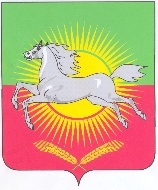 КАРАРРЕШЕНИЕ______2022 года                                                     № ____О бюджете Егоркинского сельского поселения  Нурлатского муниципального района на 2023 год и плановый период 2024 и 2025 годовВ соответствии с Бюджетным кодексом Российской Федерации, Бюджетным кодексом Республики Татарстан, Уставом Егоркинского сельского поселения Нурлатского муниципального района Республики Татарстан, Совет Егоркинского сельского поселения  Нурлатского муниципального района Республики Татарстан, РЕШИЛ:Статья 1 1.Утвердить основные характеристики бюджета Егоркинского сельского поселения  Нурлатского муниципального района на 2023 год:- прогнозируемый общий объем доходов бюджета Егоркинского сельского поселения  Нурлатского муниципального района в сумме 7 127,52тыс. рублей;- общий объем расходов бюджета Егоркинского сельского поселения  Нурлатского муниципального района в сумме 7 127,52тыс. рублей.- размер дефицита бюджета Егоркинского сельского поселения  Нурлатского муниципального района равен нулю. 2.Утвердить основные характеристики бюджета Егоркинского сельского поселения  Нурлатского муниципального района на плановый период 2024 и 2025 годов:- прогнозируемый общий объем доходов бюджета Егоркинского сельского поселения  Нурлатского муниципального района на 2024 год в сумме 7 184,58тыс. рублей и на 2025 год в сумме 7 250,55 тыс. рублей;- общий объем расходов бюджета Егоркинского сельского поселения  Нурлатского муниципального района на 2024 год в сумме 7 184,58тыс. рублей, в том числе условно утвержденные в сумме 176,31тыс. рублей, и на 2025 год в сумме 7 250,55тыс. рублей, в том числе условно утвержденные в сумме 355,67тыс. рублей.3. Установить источники финансирования дефицита бюджета Егоркинского сельского поселения  Нурлатского муниципального района:-  на 2023 год согласно приложению № 1 к настоящему Решению;- на плановый период 2024 и 2025 годов согласно приложению № 2 к настоящему Решению.Статья 2Утвердить в бюджете Егоркинского сельского поселения  Нурлатского муниципального района объем доходов на 2023 год согласно приложению № 3 к настоящему Решению, на плановый период 2024 и 2025 годов согласно приложению № 4 к настоящему Решению.Статья 3Утвердить распределение бюджетных ассигнований Егоркинского сельского поселения  Нурлатского муниципального района по разделам и подразделам, целевым статьям и видам расходов классификации расходов бюджета:-на 2023 год согласно приложению № 5 к настоящему Решению;-на плановый период 2024 и 2025 годов согласно приложению № 6 к настоящему Решению.Статья 4Утвердить ведомственную структуру расходов Егоркинского сельского поселения  Нурлатского муниципального района:-на 2023 год согласно приложению № 7 к настоящему Решению;-на плановый период 2024 и 2025 годов согласно приложению № 8 к настоящему Решению.Статья 5Объем бюджетных ассигнований, направленных на исполнение публичных нормативных обязательств на 2023, 2024 и 2025 годы не предусмотрен.Статья 6Объем дотации на выравнивание бюджетной обеспеченности Егоркинского сельского поселения  предусмотрен на 2023 год в сумме 18,1  тыс.руб., на 2024 г. – 12,3 тыс. рублей, на 2025 год – 12,3 тыс. рублей.Статья 71.Утвердить по состоянию на 1 января 2023 года:1)верхний предел муниципального внутреннего долга Егоркинского сельского поселения  Нурлатского муниципального района в сумме 0,00 тыс. рублей, в том числе верхний предел муниципального внутреннего долга Егоркинского сельского поселения  Нурлатского  муниципального района по муниципальным гарантиям в валюте Российской Федерации с нулевым значением;2)верхний предел муниципального внешнего долга Егоркинского сельского поселения  Нурлатского муниципального района в сумме 0,00 тыс. рублей, в том числе верхний предел муниципального внешнего долга Егоркинского сельского поселения  Нурлатского муниципального района по муниципальным гарантиям в иностранной валюте с нулевым значением.2.Утвердить по состоянию на 1 января 2024 года:1)верхний предел муниципального внутреннего долга Егоркинского сельского поселения  Нурлатского муниципального района в сумме 0,00 тыс. рублей, в том числе верхний предел муниципального внутреннего долга Егоркинского сельского поселения  Нурлатского муниципального района по муниципальным гарантиям в валюте Российской Федерации с нулевым значением;2)верхний предел муниципального внешнего долга Егоркинского сельского поселения  Нурлатского муниципального района в сумме 0,00 тыс. рублей, в том числе верхний предел муниципального внешнего долга Егоркинского сельского поселения  Нурлатского муниципального района по муниципальным гарантиям в иностранной валюте с нулевым значением.3.Утвердить по состоянию на 1 января 2025 года:1)верхний предел муниципального внутреннего долга Егоркинского сельского поселения  Нурлатского муниципального района в сумме 0,00 тыс. рублей, в том числе верхний предел муниципального внутреннего долга Нурлатского муниципального района по муниципальным гарантиям в валюте Российской Федерации с нулевым значением;2)верхний предел муниципального внешнего долга Егоркинского сельского поселения  Нурлатского муниципального района в сумме 0,00 тыс. рублей, в том числе верхний предел муниципального внешнего долга Нурлатского муниципального района по муниципальным гарантиям в иностранной валюте с нулевым значением.4.Утвердить общий объем бюджетных ассигнований бюджета Егоркинского сельского поселения  Нурлатского муниципального района, предусмотренных на исполнение муниципальных гарантий Егоркинского сельского поселения  Нурлатского муниципального района по возможным гарантийным случаям за счет источников финансирования дефицита бюджета Егоркинского сельского поселения  Нурлатского муниципального района, на 2023 год, 2024 год и на 2025 год в сумме 0,00 тыс. рублейСтатья 8Органы местного самоуправления не вправе принимать в 2023 году решения, приводящие к увеличению численности муниципальных служащих и работников учреждений и организаций бюджетной сферы, а также расходов на их содержание.Статья 91. Установить, что средства, полученные бюджетными учреждениями Егоркинского сельского поселения  Нурлатского муниципального района от предпринимательской и иной приносящей доход деятельности, учитываются на лицевых счетах, открытых им в органах казначейства Министерства финансов Республики Татарстан на основании генеральных разрешений, оформленных в порядке, установленном МКУ «Финансово-бюджетная палата Нурлатского муниципального района Республики Татарстан».2. Установить, что заключение и оплата бюджетными учреждениями Егоркинского сельского поселения Нурлатского муниципального района договоров, исполнение которых осуществляется за счет средств от предпринимательской и иной приносящей доход деятельности, производятся в пределах утвержденных смет доходов и расходов,Статья 10Установить, что в 2023 году доходы от сдачи в аренду имущества, находящегося в собственности Егоркинского сельского поселения  Нурлатского муниципального района и переданного в оперативное управление бюджетным учреждениям культуры и искусства, образования, а также архивным учреждениям, включаются в состав доходов бюджета Егоркинского сельского поселения  Нурлатского муниципального района и используются на исполнение бюджетных обязательств в соответствии с настоящим Решением.Статья 11Остатки средств бюджета Егоркинского сельского поселения  Нурлатского  муниципального района на 1 января 2023 года, не превышающем сумму остатка неиспользованных бюджетных ассигнований на оплату заключенных от имени Егоркинского сельского поселения  Нурлатского муниципального района муниципальных контрактов на поставку товаров, выполнение работ, оказание услуг, подлежащих в соответствии с условиями этих муниципальных контрактов оплате в 2022 году, направляются в 2023 году на увеличение соответствующих бюджетных ассигнований на указанные цели, в случае принятия Исполнительным комитетом Егоркинского сельского поселения  Нурлатского муниципального района соответствующего решения.Статье 12Территориальное отделение Департамента казначейства Министерства финансов Республики Татарстан Нурлатского района осуществляет отдельные функции по исполнению бюджета Нурлатского муниципального района Республики Татарстан в соответствии с заключенными соглашениями.Статья 13Настоящее Решение вступает в силу с 1 января 2023 года.Статья 14Опубликовать настоящее Решение на официальном сайте Нурлатского муниципального района http://nurlat.tatarstan.ru/.Председатель Совета Егоркинского сельского поселения Нурлатского муниципального районаРеспублики Татарстан                                                         А.И.БорисовПриложение № 1к решению «О бюджете Егоркинского сельского поселения Нурлатского муниципального района на 2023 год и на плановый период 2024 и 2025 годов»от __ декабря 2022 г. № __ Источники финансирования дефицита бюджета Егоркинского сельского поселения Нурлатского муниципального района Республики Татарстан на 2023 годтыс. рублейПриложение № 2к решению «О бюджете Егоркинского сельского поселения Нурлатского муниципального района на 2023 год и на плановый период 2024 и 2025 годов»от __ декабря 2022 г. № __ Источники финансирования дефицита бюджета Егоркинского сельского поселения  Нурлатского муниципального района Республики Татарстан на 2024 и 2025г.г.тыс. рублейПриложение № 3к решению «О бюджете Егоркинского сельского поселения Нурлатского муниципального района на 2023 год и на плановый период 2024 и 2025 годов»от __ декабря 2022 г. № __ Объемы прогнозируемых доходов Егоркинского сельского поселения  Нурлатского муниципального района на 2023 годтыс. рублейПриложение № 4к решению «О бюджете Егоркинского сельского поселения Нурлатского муниципального района на 2023 год и на плановый период 2024 и 2025 годов»от __ декабря 2022 г. № __ Объемы прогнозируемых доходов Егоркинского сельского поселения  Нурлатского муниципального района на 2024 и 2025 годовтыс. рублейПриложение №5к решению «О бюджете Егоркинского сельского поселения Нурлатского муниципального района на 2023 год и на плановый период 2024 и 2025 годов»от __ декабря 2022 г. № __ Распределение расходов Егоркинского сельского поселения  Нурлатского муниципального района по разделам, подразделам, целевым статьям, видам расходов бюджетной классификации расходов Российской Федерации на 2023 годтыс. рублейПриложение № 6к решению «О бюджете Егоркинского сельского поселения Нурлатского муниципального района на 2023 год и на плановый период 2024 и 2025 годов»от __ декабря 2022 г. № __ Распределениерасходов Егоркинского сельского поселения  Нурлатского муниципального района по разделам, подразделам, целевым статьям, видам расходов бюджетной классификации расходов Российской Федерации на плановый период 2024 и 2025 годовтыс. рублейПриложение № 7к решению «О бюджете Егоркинского сельского поселения Нурлатского муниципального района на 2023 год и на плановый период 2024 и 2025 годов»от __ декабря 2022 г. № __ Распределение расходов Егоркинского сельского поселения  Нурлатского муниципального района по ведомственной классификации расходов бюджетов Российской Федерациина 2023 годтыс. рублейПриложение № 8к решению «О бюджете Егоркинского сельского поселения Нурлатского муниципального района на 2023 год и на плановый период 2024 и 2025 годов»от __ декабря 2022 г. № __ Распределение расходов Егоркинского сельского поселения  Нурлатского муниципального района по ведомственной классификации расходов бюджетов Российской Федерациина 2024 и 2025 годытыс.рублей Наименование показателяКод показателя2023 годИсточники внутреннего финансирования дефицитов бюджетов01 00 00 00 00 0000 0000,0Изменение остатков средств на счетах по учету средств бюджета01 05 00 00 00 0000 0000,0Увеличение прочих остатков средств муниципальных районов 01 05 02 00 00 0000 500-7 127,52Увеличение прочих остатков средств муниципальных районов01 05 02 01 00 0000 510-7 127,52Увеличение прочих остатков средств муниципальных районов01 05 02 01 10 0000 510-7 127,52Уменьшение прочих остатков средств муниципальных районов01 05 02 00 00 0000 6007 127,52Уменьшение прочих остатков средств муниципальных районов01 05 02 01 00 0000 6107 127,52Уменьшение прочих остатков средств муниципальных районов01 05 02 01 10 0000 6107 127,52Наименование показателяКод показателя2024 год2025 годИсточники внутреннего финансирования дефицитов бюджетов01 00 00 00 00 0000 00000Изменение остатков средств на счетах по учету средств бюджета01 05 00 00 00 0000 00000Увеличение прочих остатков средств муниципальных районов 01 05 02 00 00 0000 500-7 184,58-7 250,55Увеличение прочих остатков средств муниципальных районов01 05 02 01 00 0000 510-7 184,58-7 250,55Увеличение прочих остатков средств муниципальных районов01 05 02 01 10 0000 510-7 184,58-7 250,55Уменьшение прочих остатков средств муниципальных районов01 05 02 00 00 0000 6007 184,587 250,55Уменьшение прочих остатков средств муниципальных районов01 05 02 01 00 0000 6107 184,587 250,55Уменьшение прочих остатков средств муниципальных районов01 05 02 01 10 0000 6107 184,587 250,55НаименованиеКод доходаСуммаНАЛОГОВЫЕ И НЕНАЛОГОВЫЕ ДОХОДЫ1 00 00000 00 0000 0006983,0НАЛОГИ НА ПРИБЫЛЬ, ДОХОДЫ1 01 00000 00 0000 000534,0Налог на доходы физических лиц1 01 02000 01 0000 110534,0НАЛОГИ НА СОВОКУПНЫЙ ДОХОД1 05 00000 00 0000 00075,0Единый сельскохозяйственный налог1 05 03000 01 0000 11075,0Единый сельскохозяйственный налог1 05 03010 01 0000 11075,0НАЛОГИ НА ИМУЩЕСТВО1 06 00000 00 0000 1106 372,0Налог на имущество физических лиц1 06 01000 00 0000 110300,0Налог на имущество физических лиц, взимаемый по ставкам, применяемым к объектам налогообложения, расположенным в границах сельских поселений1 06 01030 10 0000 110300,0Земельный налог1 06 06000 00 0000 1106 072,,0Земельный налог с организаций1 06 06030 00 0000 1105 284,0Земельный налог с организаций, обладающих земельным участком, расположенным в границах сельских поселений1 06 06033 10 0000 1105 284,0Земельный налог с физических лиц1 06 06040 00 0000 110788,0Земельный налог с физических лиц, обладающих земельным участком, расположенным в границах сельских поселений1 06 06043 10 0000 110788,0ГОСУДАРСТВЕННАЯ ПОШЛИНА1 08 00000 00 0000 0002,0Государственная пошлина за совершение нотариальных действий (за исключением действий, совершаемых консульскими учреждениями Российской Федерации)1 08 04000 01 0000 1102,0Государственная пошлина за совершение нотариальных действий должностными лицами органов местного самоуправления, уполномоченными в соответствии с законодательными актами Российской Федерации на совершение нотариальных действий1 08 04020 01 00001102,0БЕЗВОЗМЕЗДНЫЕ ПОСТУПЛЕНИЯ2 00 00000 00 0000 000144,52Субвенции бюджетам сельских поселений на осуществление первичного воинского учета органами местного самоуправления поселений, муниципальных и городских округов202 35118 10 0000 150126,42Дотации бюджетам сельских поселений на выравнивание бюджетной обеспеченности из бюджетов муниципальных районов2 02 16001 10 0000 15018,1ВСЕГО доходов7 127,52НаименованиеКод дохода2024 г.2025 г.НАЛОГОВЫЕ И НЕНАЛОГОВЫЕ ДОХОДЫ1 00 00000 00 0000 0007 039,97 101,0НАЛОГИ НА ПРИБЫЛЬ, ДОХОДЫ1 01 00000 00 0000 000579,9628,0Налог на доходы физических лиц1 01 02000 01 0000 110579,9628,0НАЛОГИ НА СОВОКУПНЫЙ ДОХОД1 05 00000 00 0000 00076,080.0Единый сельскохозяйственный налог1 05 03000 01 0000 11076.080.0Единый сельскохозяйственный налог1 05 03010 01 0000 11076.080.0НАЛОГИ НА ИМУЩЕСТВО1 06 00000 00 0000 1106 382,06 391,0Налог на имущество физических лиц1 06 01000 00 0000 110310,0319,0Налог на имущество физических лиц, взимаемый по ставкам, применяемым к объектам налогообложения, расположенным в границах сельских поселений1 06 01030 10 0000 110310,0319,0Земельный налог1 06 06000 00 0000 1106 072,06 072,0Земельный налог с организаций1 06 06030 00 0000 1105 284,05 284,0Земельный налог с организаций, обладающих земельным участком, расположенным в границах сельских поселений1 06 06033 10 0000 1105 284,05 284,0Земельный налог с физических лиц1 06 06040 00 0000 110788,0788,0Земельный налог с физических лиц, обладающих земельным участком, расположенным в границах сельских поселений1 06 06043 10 0000 110788,0788,0ГОСУДАРСТВЕННАЯ ПОШЛИНА1 08 00000 00 0000 0002,02,0Государственная пошлина за совершение нотариальных действий (за исключением действий, совершаемых консульскими учреждениями Российской Федерации)1 08 04000 01 0000 1102,02,0Государственная пошлина за совершение нотариальных действий должностными лицами органов местного самоуправления, уполномоченными в соответствии с законодательными актами Российской Федерации на совершение нотариальных действий1 08 04020 01 00001102,02,0БЕЗВОЗМЕЗДНЫЕ ПОСТУПЛЕНИЯ2 00 00000 00 0000 000144,68149,55Субвенции бюджетам сельских поселений на осуществление первичного воинского учета органами местного самоуправления поселений, муниципальных и городских округов202 35118 10 0000 150132,38137,25Дотации бюджетам сельских поселений на выравнивание бюджетной обеспеченности из бюджетов муниципальных районов2 02 16001 10 0000 15012,312,3ВСЕГО доходов7 184,587 250,55Наименование показателяРЗПРКЦСРКВРСуммаОБЩЕГОСУДАРСТВЕННЫЕ ВОПРОСЫ011 771,03Функционирование высшего должностного лица субъекта Российской Федерации и муниципального образования0102632,58Непрограммные направления расходов010299 0 00 00000632,58Центральный аппарат010299 0 00 02030632,58Расходы на выплаты персоналу в целях обеспечения выполнения функций государственными (муниципальными) органами, казенными учреждениями, органами управления государственными внебюджетными фондами010299 0 00 02030100632,58Функционирование Правительства РФ, высших исполнительных органов государственной власти субъектов РФ, местных администраций0104761,35Непрограммные направления расходов010499 0 00 00000761,35Центральный аппарат010499 0 00 02040761,35Расходы на выплаты персоналу в целях обеспечения выполнения функций государственными (муниципальными) органами, казенными учреждениями, органами управления государственными внебюджетными фондами010499 0 00 02040100588,06Закупка товаров, работ и услуг для государственных (муниципальных) нужд010499 0 00 02040200168,29Иные бюджетные ассигнования010499 0 00 020408005,00Другие общегосударственные вопросы0113377,10Непрограммные направления расходов011399 0 00 00000377,10Обеспечение деятельности централизованных бухгалтерий011399 0 00 29900276,10Расходы на выплаты персоналу в целях обеспечения выполнения функций государственными (муниципальными) органами, казенными учреждениями, органами управления государственными внебюджетными фондами011399 0 00 29900100276,10Уплата налога на имущество организаций и земельного налога011399 0 00 0295013,00Иные бюджетные ассигнования011399 0 00 0295080013,00Прочие выплаты по обязательствам государства011399 0 00 9235088,00Закупка товаров, работ и услуг для государственных (муниципальных) нужд011399 0 00 9235020088,00НАЦИОНАЛЬНАЯ ОБОРОНА02126,42Мобилизационная и вневойсковая подготовка0203126,42Непрограммные направления расходов020399 0 00 00000126,42Осуществление первичного воинского учета на территориях, где отсутствуют военные комиссариаты020399 0 00 51180126,42Расходы на выплаты персоналу в целях обеспечения выполнения функций государственными (муниципальными) органами, казенными учреждениями, органами управления государственными внебюджетными фондами020399 0 00 51180100115,72Закупка товаров, работ и услуг для государственных (муниципальных) нужд020399 0 00 5118020010,70НАЦИОНАЛЬНАЯ БЕЗОПАСНОСТЬ И ПРАВООХРАНИТЕЛЬНАЯ ДЕЯТЕЛЬНОСТЬ030,00Другие вопросы в области национальной безопасности и правоохранительной деятельности03140,00Комплексная муниципальная программа по профилактике правонарушений в Нурлатском муниципальном районе на 2018-2021 годы031406 1 01 000000,00Подпрограмма "Организация деятельности по профилактике правонарушений и преступлений "031406 1 01 000000,00Основное мероприятие "Совершенствование деятельности по профилактике правонарушений и преступлений"031406 1 01 000000,00Реализация программных мероприятий031406 1 01 000000,00Закупка товаров, работ и услуг для государственных (муниципальных) нужд031406 1 01 000002000,00ЖИЛИЩНО-КОММУНАЛЬНОЕ ХОЗЯЙСТВО051 025,48Благоустройство05031 025,48Непрограммные направления расходов050399 0 00 000001 025,48Уличное освещение050399 0 00 78010613,87Закупка товаров, работ и услуг для государственных (муниципальных) нужд050399 0 00 78010200613,87Содержание кладбищ050399 0 00 7804022,40Закупка товаров, работ и услуг для государственных (муниципальных) нужд050399 0 00 7804020022,40Прочие мероприятия по благоустройству городских поселений050399 0 00 78050389,21Закупка товаров, работ и услуг для государственных (муниципальных) нужд050399 0 00 78050200389,21КУЛЬТУРА, КИНЕМАТОГРАФИЯ084 204,59Культура08014 204,59Непрограммные направления расходов080199 0 00 000004 204,59Межбюджетные трансферты, передаваемые полномочия бюджетам муниципальных районов из бюджетов поселений на осуществление части полномочий по решению вопросов местного значения в соответствии с заключенными соглашениями080199 0 00 256004 204,59Иные межбюджетные трансферты080199 0 00 256005004 204,59МЕЖБЮДЖЕТНЫЕ ТРАНСФЕРТЫ14030,00Прочие межбюджетные трансферты общего характера14030,00Непрограммные направления расходов140399 0 00 000000,00Межбюджетные трансферты, передаваемые полномочия бюджетам муниципальных районов из бюджетов поселений на осуществление части полномочий по решению вопросов местного значения в соответствии с заключенными соглашениями140399 0 00 208600,00Иные межбюджетные трансферты140399 0 00 208605000,00Всего расходов7 127,52Наименование показателяРЗПРКЦСРКВР20242025ОБЩЕГОСУДАРСТВЕННЫЕ ВОПРОСЫ011 786,201 786,30Функционирование высшего должностного лица субъекта Российской Федерации и муниципального образования0102632,58632,58Непрограммные направления расходов010299 0 00 00000632,58632,58Центральный аппарат010299 0 00 02030632,58632,58Расходы на выплаты персоналу в целях обеспечения выполнения функций государственными (муниципальными) органами, казенными учреждениями, органами управления государственными внебюджетными фондами010299 0 00 02030100632,58632,58Функционирование Правительства РФ, высших исполнительных органов государственной власти субъектов РФ, местных администраций0104776,42776,42Непрограммные направления расходов010499 0 00 00000776,42776,42Центральный аппарат010499 0 00 02040776,42776,42Расходы на выплаты персоналу в целях обеспечения выполнения функций государственными (муниципальными) органами, казенными учреждениями, органами управления государственными внебюджетными фондами010499 0 00 02040100588,06588,06Закупка товаров, работ и услуг для государственных (муниципальных) нужд010499 0 00 02040200183,36183,36Иные бюджетные ассигнования010499 0 00 020408005,005,00Другие общегосударственные вопросы0113377,20377,30Непрограммные направления расходов011399 0 00 00000377,20377,30Обеспечение деятельности централизованных бухгалтерий011399 0 00 29900276,20276,30Расходы на выплаты персоналу в целях обеспечения выполнения функций государственными (муниципальными) органами, казенными учреждениями, органами управления государственными внебюджетными фондами011399 0 00 29900100276,20276,30Уплата налога на имущество организаций и земельного налога011399 0 00 0295013,0013,00Иные бюджетные ассигнования011399 0 00 0295080013,0013,00Прочие выплаты по обязательствам государства011399 0 00 9235088,0088,00Закупка товаров, работ и услуг для государственных (муниципальных) нужд011399 0 00 9235020088,0088,00НАЦИОНАЛЬНАЯ ОБОРОНА02132,38137,25Мобилизационная и вневойсковая подготовка0203132,38137,25Непрограммные направления расходов020399 0 00 00000132,38137,25Осуществление первичного воинского учета на территориях, где отсутствуют военные комиссариаты020399 0 00 51180132,38137,25Расходы на выплаты персоналу в целях обеспечения выполнения функций государственными (муниципальными) органами, казенными учреждениями, органами управления государственными внебюджетными фондами020399 0 00 51180100121,68126,55Закупка товаров, работ и услуг для государственных (муниципальных) нужд020399 0 00 5118020010,7010,70НАЦИОНАЛЬНАЯ БЕЗОПАСНОСТЬ И ПРАВООХРАНИТЕЛЬНАЯ ДЕЯТЕЛЬНОСТЬ030,000,00Другие вопросы в области национальной безопасности и правоохранительной деятельности03140,000,00Комплексная муниципальная программа по профилактике правонарушений в Нурлатском муниципальном районе на 2018-2021 годы031406 1 01 000000,000,00Подпрограмма "Организация деятельности по профилактике правонарушений и преступлений "031406 1 01 000000,000,00Основное мероприятие "Совершенствование деятельности по профилактике правонарушений и преступлений"031406 1 01 000000,000,00Реализация программных мероприятий031406 1 01 000000,000,00Закупка товаров, работ и услуг для государственных (муниципальных) нужд031406 1 01 000002000,000,00ЖИЛИЩНО-КОММУНАЛЬНОЕ ХОЗЯЙСТВО05864,301 040,60Благоустройство0503864,301 040,60Непрограммные направления расходов050399 0 00 00000864,301 040,60Уличное освещение050399 0 00 78010625,84625,84Закупка товаров, работ и услуг для государственных (муниципальных) нужд050399 0 00 78010200625,84625,84Содержание кладбищ050399 0 00 78040144,76144,76Закупка товаров, работ и услуг для государственных (муниципальных) нужд050399 0 00 78040200144,76144,76Прочие мероприятия по благоустройству городских поселений050399 0 00 7805093,70270,00Закупка товаров, работ и услуг для государственных (муниципальных) нужд050399 0 00 7805020093,70270,00КУЛЬТУРА, КИНЕМАТОГРАФИЯ084 225,403 930,74Культура08014 225,403 930,74Непрограммные направления расходов080199 0 00 000004 225,403 930,74Межбюджетные трансферты, передаваемые полномочия бюджетам муниципальных районов из бюджетов поселений на осуществление части полномочий по решению вопросов местного значения в соответствии с заключенными соглашениями080199 0 00 256004 225,403 930,74Иные межбюджетные трансферты080199 0 00 256005004 225,403 930,74МЕЖБЮДЖЕТНЫЕ ТРАНСФЕРТЫ14030,000,00Дотации на выравнивание бюджетной обеспеченности бюджетам муниципальных образований14030,000,00Непрограммные направления расходов140399 0 00 000000,000,00Межбюджетные трансферты, передаваемые полномочия бюджетам муниципальных районов из бюджетов поселений на осуществление части полномочий по решению вопросов местного значения в соответствии с заключенными соглашениями140399 0 00 208600,000,00Иные межбюджетные трансферты140399 0 00 208605000,000,00Всего расходов(без условно утвержденных расходов)7 008,286 894,89Наименование показателяКВСРРЗПРКЦСРКВРСуммаИСПОЛНИТЕЛЬНЫЙ КОМИТЕТ ЕГОРКИНСКОГО СЕЛЬСКОГО ПОСЕЛЕНИЯ НУРЛАТСКОГО МУНИЦИПАЛЬНОГО РАЙОНА9076 494,94ОБЩЕГОСУДАРСТВЕННЫЕ ВОПРОСЫ907011 138,45Функционирование Правительства РФ, высших исполнительных органов государственной власти субъектов РФ, местных администраций9070104761,35Непрограммные направления расходов907010499 0 00 00000761,35Центральный аппарат907010499 0 00 02040761,35Расходы на выплаты персоналу в целях обеспечения выполнения функций государственными (муниципальными) органами, казенными учреждениями, органами управления государственными внебюджетными фондами907010499 0 00 02040100588,06Закупка товаров, работ и услуг для государственных (муниципальных) нужд907010499 0 00 02040200168,29Иные бюджетные ассигнования907010499 0 00 020408005,00Другие общегосударственные вопросы9070113377,10Непрограммные направления расходов907011399 0 00 00000377,10Обеспечение деятельности централизованных бухгалтерий907011399 0 00 29900276,10Расходы на выплаты персоналу в целях обеспечения выполнения функций государственными (муниципальными) органами, казенными учреждениями, органами управления государственными внебюджетными фондами907011399 0 00 29900100276,10Уплата налога на имущество организаций и земельного налога907011399 0 00 0295013,00Иные бюджетные ассигнования907011399 0 00 0295080013,00Прочие выплаты по обязательствам государства907011399 0 00 9235088,00Закупка товаров, работ и услуг для государственных (муниципальных) нужд907011399 0 00 9235020088,00НАЦИОНАЛЬНАЯ ОБОРОНА90702126,42Мобилизационная и вневойсковая подготовка9070203126,42Непрограммные направления расходов907020399 0 00 00000126,42Осуществление первичного воинского учета на территориях, где отсутствуют военные комиссариаты907020399 0 00 51180126,42Расходы на выплаты персоналу в целях обеспечения выполнения функций государственными (муниципальными) органами, казенными учреждениями, органами управления государственными внебюджетными фондами907020399 0 00 51180100115,72Закупка товаров, работ и услуг для государственных (муниципальных) нужд907020399 0 00 5118020010,70НАЦИОНАЛЬНАЯ БЕЗОПАСНОСТЬ И ПРАВООХРАНИТЕЛЬНАЯ ДЕЯТЕЛЬНОСТЬ030,00Другие вопросы в области национальной безопасности и правоохранительной деятельности03140,00Комплексная муниципальная программа по профилактике правонарушений в Нурлатском муниципальном районе на 2018-2021 годы031406 1 01 000000,00Подпрограмма "Организация деятельности по профилактике правонарушений и преступлений "031406 1 01 000000,00Основное мероприятие "Совершенствование деятельности по профилактике правонарушений и преступлений"031406 1 01 000000,00Реализация программных мероприятий031406 1 01 000000,00Закупка товаров, работ и услуг для государственных (муниципальных) нужд031406 1 01 000002000,00ЖИЛИЩНО-КОММУНАЛЬНОЕ ХОЗЯЙСТВО907051 025,48Благоустройство90705031 025,48Непрограммные направления расходов907050399 0 00 000001025,48Уличное освещение907050399 0 00 78010613,87Закупка товаров, работ и услуг для государственных (муниципальных) нужд907050399 0 00 78010200613,87Содержание кладбищ907050399 0 00 7804022,40Закупка товаров, работ и услуг для государственных (муниципальных) нужд907050399 0 00 7804020022,40Прочие мероприятия по благоустройству городских поселений907050399 0 00 78050389,21Закупка товаров, работ и услуг для государственных (муниципальных) нужд907050399 0 00 78050200389,21КУЛЬТУРА, КИНЕМАТОГРАФИЯ907084 204,59Культура90708014 204,59Непрограммные направления расходов907080199 0 00 000004 204,59Межбюджетные трансферты, передаваемые полномочия бюджетам муниципальных районов из бюджетов поселений на осуществление части полномочий по решению вопросов местного значения в соответствии с заключенными соглашениями907080199 0 00 256004 204,59Иные межбюджетные трансферты907080199 0 00 256005004 204,59МЕЖБЮДЖЕТНЫЕ ТРАНСФЕРТЫ94014030,00Дотации на выравнивание бюджетной обеспеченности бюджетам муниципальных образований94014030,00Непрограммные направления расходов940140399 0 00 000000,00Межбюджетные трансферты, передаваемые полномочия бюджетам муниципальных районов из бюджетов поселений на осуществление части полномочий по решению вопросов местного значения в соответствии с заключенными соглашениями940140399 0 00 208600,00Иные межбюджетные трансферты940140399 0 00 208605000,00СОВЕТ ЕГОРКИНСКОГО СЕЛЬСКОГО ПОСЕЛЕНИЯ НУРЛАТСКОГО МУНИЦИПАЛЬНОГО РАЙОНА94001632,58ОБЩЕГОСУДАРСТВЕННЫЕ ВОПРОСЫ94001632,58Функционирование высшего должностного лица субъекта Российской Федерации и муниципального образования9400102632,58Непрограммные направления расходов940010299 0 00 00000632,58Центральный аппарат940010299 0 00 02030632,58Расходы на выплаты персоналу в целях обеспечения выполнения функций государственными (муниципальными) органами, казенными учреждениями, органами управления государственными внебюджетными фондами940010299 0 00 02030100632,58Всего расходов7 127,52Наименование показателяКВСРРЗПРКЦСРКВР20242025ИСПОЛНИТЕЛЬНЫЙ КОМИТЕТ ЕГОРКИНСКОГО СЕЛЬСКОГО ПОСЕЛЕНИЯ НУРЛАТСКОГО МУНИЦИПАЛЬНОГО РАЙОНА9076 375,706 262,31ОБЩЕГОСУДАРСТВЕННЫЕ ВОПРОСЫ907011 153,621 153,72Функционирование Правительства РФ, высших исполнительных органов государственной власти субъектов РФ, местных администраций9070104776,42776,42Непрограммные направления расходов907010499 0 00 00000776,42776,42Центральный аппарат907010499 0 00 02040776,42776,42Расходы на выплаты персоналу в целях обеспечения выполнения функций государственными (муниципальными) органами, казенными учреждениями, органами управления государственными внебюджетными фондами907010499 0 00 02040100588,06588,06Закупка товаров, работ и услуг для государственных (муниципальных) нужд907010499 0 00 02040200183,36183,36Иные бюджетные ассигнования907010499 0 00 020408005,005,00Другие общегосударственные вопросы9070113377,20377,30Непрограммные направления расходов907011399 0 00 00000377,20377,30Обеспечение деятельности централизованных бухгалтерий907011399 0 00 29900276,20276,30Расходы на выплаты персоналу в целях обеспечения выполнения функций государственными (муниципальными) органами, казенными учреждениями, органами управления государственными внебюджетными фондами907011399 0 00 29900100276,20276,30Уплата налога на имущество организаций и земельного налога907011399 0 00 0295013,0013,00Иные бюджетные ассигнования907011399 0 00 0295080013,0013,00Прочие выплаты по обязательствам государства907011399 0 00 9235088,0088,00Закупка товаров, работ и услуг для государственных (муниципальных) нужд907011399 0 00 9235020088,0088,00НАЦИОНАЛЬНАЯ ОБОРОНА90702132,38137,25Мобилизационная и вневойсковая подготовка9070203132,38137,25Непрограммные направления расходов907020399 0 00 00000132,38137,25Осуществление первичного воинского учета на территориях, где отсутствуют военные комиссариаты907020399 0 00 51180132,38137,25Расходы на выплаты персоналу в целях обеспечения выполнения функций государственными (муниципальными) органами, казенными учреждениями, органами управления государственными внебюджетными фондами907020399 0 00 51180100121,68126,55Закупка товаров, работ и услуг для государственных (муниципальных) нужд907020399 0 00 5118020010,7010,70НАЦИОНАЛЬНАЯ БЕЗОПАСНОСТЬ И ПРАВООХРАНИТЕЛЬНАЯ ДЕЯТЕЛЬНОСТЬ030,000,00Другие вопросы в области национальной безопасности и правоохранительной деятельности03140,000,00Комплексная муниципальная программа по профилактике правонарушений в Нурлатском муниципальном районе на 2018-2021 годы031406 1 01 000000,000,00Подпрограмма "Организация деятельности по профилактике правонарушений и преступлений "031406 1 01 000000,000,00Основное мероприятие "Совершенствование деятельности по профилактике правонарушений и преступлений"031406 1 01 000000,000,00Реализация программных мероприятий031406 1 01 000000,000,00Закупка товаров, работ и услуг для государственных (муниципальных) нужд031406 1 01 000002000,000,00ЖИЛИЩНО-КОММУНАЛЬНОЕ ХОЗЯЙСТВО90705864,301 040,60Благоустройство9070503864,301 040,60Непрограммные направления расходов907050399 0 00 00000864,301 040,60Уличное освещение907050399 0 00 78010625,84625,84Закупка товаров, работ и услуг для государственных (муниципальных) нужд907050399 0 00 78010200625,84625,84Содержание кладбищ907050399 0 00 78040144,76144,76Закупка товаров, работ и услуг для государственных (муниципальных) нужд907050399 0 00 78040200144,76144,76Прочие мероприятия по благоустройству городских поселений907050399 0 00 7805093,70270,00Закупка товаров, работ и услуг для государственных (муниципальных) нужд907050399 0 00 7805020093,70270,00КУЛЬТУРА, КИНЕМАТОГРАФИЯ907084 225,403 930,74Культура90708014 225,403 930,74Непрограммные направления расходов907080199 0 00 000004 225,403 930,74Межбюджетные трансферты, передаваемые полномочия бюджетам муниципальных районов из бюджетов поселений на осуществление части полномочий по решению вопросов местного значения в соответствии с заключенными соглашениями907080199 0 00 256004 225,403 930,74Иные межбюджетные трансферты907080199 0 00 256005004 225,403 930,74МЕЖБЮДЖЕТНЫЕ ТРАНСФЕРТЫ94014030,000,00Дотации на выравнивание бюджетной обеспеченности бюджетам муниципальных образований94014030,000,00Непрограммные направления расходов940140399 0 00 000000,000,00Межбюджетные трансферты, передаваемые полномочия бюджетам муниципальных районов из бюджетов поселений на осуществление части полномочий по решению вопросов местного значения в соответствии с заключенными соглашениями940140399 0 00 208600,000,00Иные межбюджетные трансферты940140399 0 00 208605000,000,00СОВЕТ ЕГОРКИНСКОГО СЕЛЬСКОГО ПОСЕЛЕНИЯ НУРЛАТСКОГО МУНИЦИПАЛЬНОГО РАЙОНА94001632,58632,58ОБЩЕГОСУДАРСТВЕННЫЕ ВОПРОСЫ94001632,58632,58Функционирование высшего должностного лица субъекта Российской Федерации и муниципального образования9400102632,58632,58Непрограммные направления расходов940010299 0 00 00000632,58632,58Центральный аппарат940010299 0 00 02030632,58632,58Расходы на выплаты персоналу в целях обеспечения выполнения функций государственными (муниципальными) органами, казенными учреждениями, органами управления государственными внебюджетными фондами940010299 0 00 02030100632,58632,58Всего расходов7 008,286 894,89